Girlington Adult Learn to Ride sessions 2024Ever wanted to Learn to Ride a Bike and never had the chance Or haven’t ridden a bike for a long time and need to get your confidence up . NOW is the time to GET CYCLINGThese sessions are planned for adults in Girlington, to take place at Girlington Primary School4 x 90-minute weekly sessions on a Friday morning 9.00 – 10.30am Drop children at school and Learn to Ride.These sessions are funded by JU:MP and are FREE.Dates: May 3, 10, 17 & 24th More sessions will be planned in JuneSession will take place in the school playground, bikes and helmets will be providedPlease note that places will be given on a first come, first served basis (10 places available). Some physical exertion will be expected when learning to ridePlease dress appropriately to cycle, normal shoes and trousersLearn to Ride with confidenceSessions will be FUN, lots of smiling involved 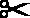 Please return this slip to the school office Name: __________________________     Email contact _________________________Any medical information instructors need to be aware of, use box below.Signed: ______________________________ 